Übergänge zwischen den Schalen: K, L, M, N, O, ……
Entnimm die Energiedifferenz und berechne jeweils f und 
Ordne zu:   	weniger energiereich als sichtbarer Bereich							energiereicher als sichtbarer Bereich
		sehr viel energiereicher als sichtbarer Bereich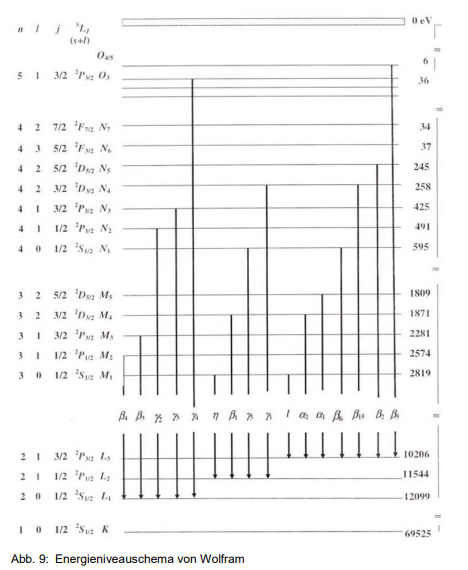 Röntgenstrahlung durchdringt Material unterschiedlich – in einem Röntgenbild wird der Anteil von 
Gewebe/Wasser gegenüber dem deutlich undurchdringlicheren Knochen deutlich.
Die Strahlung entwicklet den benutzten Fotofilm – an den Stellen mit hoher Strahlung wird der Film also weiß ( entwickelt ). 
In der Medizin ist aber gerade der nicht durchdrungene Teil ( Knochen ) eher interessant – deshalb verwendet man in der Praxis ein „Negativ“:  weiß und schwarz tauschen – d. h. die Knochen werden deutlich besser sichtbar als helle Anteile, das eher uninteressante Gewebe wird schwarz dargestellt.